PROGRAMA DE LAS NACIONES UNIDAS PARA EL DESARROLLOCENTRO REGIONALTERMINOS DE REFERENCIAI.  Información del puesto.Titulo: Apoyar en el diseño y facilitación de tallera segunda reunión de la mesa nacional REDDcon los principales actores involucrados en el proceso. Supervisores: Gisele Didier, oficial de programa de medioambiente, PNUD Panamá.Duración: 6 días.Lugar del trabajo: Panamá.Dedicación: Dedicación exclusiva. II. Antecedentes El mecanismo de reducción de emisiones de la deforestación y la degradación de los bosques (REDD+) es una iniciativa que busca motivar a los países en desarrollo con bosques a proteger los recursos forestales, mejorar su gestión y utilizarlos debidamente para contribuir a la lucha global contra el cambio climático. El programa se respalda en la creación de un valor financiero en el carbono almacenado en bosques en pie. “REDD+” trata más que la deforestación, también cubre la importancia de la conservación, la gestión sostenible de los bosques y la mejora de los depósitos de carbono de los bosques. A largo plazo, los pagos por la reducción confirmada y por la eliminación de emisiones, ya sea a través de un sistema de mercadeo o de financiamiento, ayudarán a que los países participantes inviertan más en un desarrollo con bajas emisiones de carbono y en un futuro mejor y más verde.El programa ONU-REDD se creó para brindar apoyo a los países en desarrollo en la preparación para participar próximamente en el mecanismo REDD+, y se basa en la capacidad de convocatoria y la experiencia de la Organización de las Naciones Unidas para la Agricultura y la Alimentación (FAO), el Programa de las Naciones Unidas para el Desarrollo (PNUD) y el Programa de las Naciones Unidas para Medio Ambiente (PNUMA). En Panamá, el programa ONU-REDD apoya los procesos de preparación para REDD+ y contribuye al desarrollo de una estrategia nacional REDD+. Conforme al principio de la pertenencia y el liderazgo de cada país, el programa brinda asesoría técnica sobre cómo tratar los asuntos de deforestación y degradación de los bosques, los métodos y herramientas para medir y monitorear las emisiones de gases de efecto invernadero y los flujos de carbono en ecosistemas forestales. Asimismo, promueve la financiación de REDD+ como una oportunidad de desarrollar un crecimiento con bajos niveles de emisión de carbono y permite que los países tengan acceso a un asesoramiento financiero y técnico. El programa apunta a promover y facilitar amplios diálogos entre los agentes interesados, incluidas las comunidades y pueblos indígenas dependientes de los bosques, y ayuda a establecer vínculos con los programas nacionales ya existentes en cuanto a la gestión, el desarrollo, la reducción de la pobreza, la seguridad alimentaria y la gestión de los recursos naturales.En el marco de la potencial aplicación de REDD+ en Panama, es indispensable iniciar la Elaboración de la Estrategia Nacional REDD+ de forma participativa. En principio, la discusión acerca del contenido de la Estrategia nacional REDD debería darse en el seno del Comité Nacional REDD; y para ello, la ANAM está preparando un decreto constitutivo. No obstante, se han presentado demoras en el proceso de aprobación de este decreto, por lo cual las partes (ANAM y las agencias) han decidido iniciar el proceso de la estrategia en un primer taller de amplia convocatoria, que en adelante se llamará Mesa Nacional REDD.El carácter de la mesa es consultivo y propositivo,  y en ella participen actores del gobierno, del sector privado, organizaciones no gubernamentales y comunidades indígenas y dependientes de los bosques. La primera reunión de la mesa se realizó en el mes de septiembre y fue facilitada por el consultor. En este sentido, y dado que se está planeando la segunda reunión de la mesa nacional ,se requiere contar nuevamente con el apoyo del consultor. III. Objetivos / Funciones / Productos Objetivo General:Apoyo metodológico en el diseño y facilitación del segundo taller de discusión de la Estrategia Nacional  REDD con actores del gobierno, sector privado, organizaciones no gubernamentales y comunidades dependientes de los bosques.Funciones:Apoyo en la revisión de la agenda para la reunión y apoyo en la revisión de temas y planes de trabajo  a ser tratados en las submesas.Apoyo metodológico para identificar principios y acuerdos básicos de trabajo de la mesa nacional y de los sub-grupos, discutir condiciones con todos los actores,  el cierre de la reunión, acordar próximos pasos y compromisosAsesorar sobre diversas metodologías participativas a utilizarse en la reunión.Facilitación del taller.Productos:Informe de misión que recoja el apoyo del experto en la facilitación del taller así como recomendaciones para el desarrollo futuro del proceso participativo del proyecto en función de lo observado.IV. Competencias Generales:Capacidad de trabajo en equipo y con actores diversos.Trabajo bajo presión.Demuestra integridad con los valores de Naciones Unidas.Respeta la diversidad de género, étnica, cultural, etárea, etc.Establece buenas relaciones con clientes y actores externos e internos.Promueve el intercambio de conocimiento y el aprendizajeCapacidad de liderar procesos participativos de alto nivel.Respuesta positiva al feedback.Habilidades de resolución de conflictos.Demuestra habilidades orales y escritas.Demuestra apertura al cambio y habilidad para manejar situaciones complejasVI. Educación requerida y experienciaVI. Educación requerida y experienciaEducación:Formación académica a nivel de maestría, preferiblemente en las áreas de ciencias sociales, ciencias políticas y resolución y prevención de conflictos, con énfasis en el diseño y facilitación de procesos participativos de diálogo.Experiencia y ConocimientoAl menos 6 años de experiencia profesional en temas de resolución y prevención de conflictos y en el diseño y facilitación de procesos participativos de diálogo. Se valorará la experiencia de trabajo en países con una alta polarización social y política.Amplia experiencia profesional en la región de América Latina y/o El Caribe.Idiomas requeridos:Excelente redacción en español.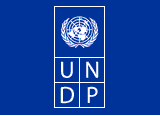 